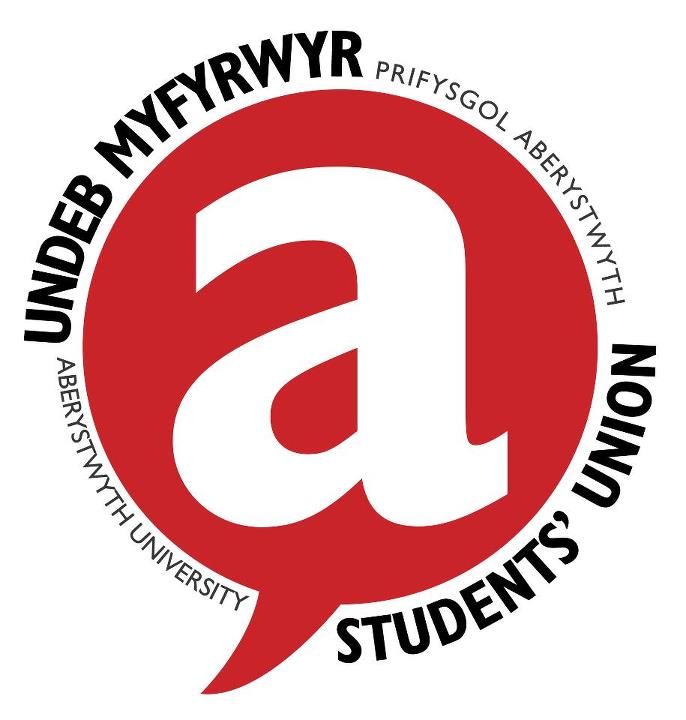 SWYDD DDISGRIFIADTEITL Y SWYDD:	Ffotograffydd - Staff MyfyrwyrRHEOLWR LLINELL:	Rheolwr Cyfathrebu ac YmgysylltuCYFLOG:	£9 yr awr (Cyflog Byw Go Iawn) ynghyd â lwfans gwyliau ORIAU:                        Bydd yr oriau'n amrywio yn dibynnu ar ddigwyddiadau ac argaeleddDYDDIAD A YSGRIFENNWYD:	Chwefror 2020DIBEN Y RÔLTynnu lluniau o ansawdd uchel yn nigwyddiadau a gweithgareddau Undeb y Myfyrwyr ar gais.Gweithredu fel llysgennad ar ran Undeb y MyfyrwyrDYLETSWYDDAU A CHYFRIFOLDEBAUPrif ddyletswyddau:Cynorthwyo'r tîm Cyfathrebu ac Ymgysylltu drwy greu ystod o ffotograffau o ansawdd uchel o ddigwyddiadau, ymgyrchoedd a gweithgareddau Undeb y Myfyrwyr, ac o fyfyrwyr. Defnyddir y cyfryngau hyn ar-lein, mewn print, ar lwyfannau cyfryngau cymdeithasol, yn ogystal ag mewn datganiadau i'r wasg a chyfathrebiadau i fyfyrwyr.Cyhoeddi ffotograffau ar gyfryngau cymdeithasol os gofynnir am hynny. Ystyried y defnyddiwr terfynol a sut y bydd ffotograffau a ffilm a gymerir yn effeithio ar eu hymgysylltiad a'u rhyngweithio ag Undeb Myfyrwyr Aberystwyth. Cyflwyno ar ôl digwyddiadau, golygu a phrosesu gan gynnwys ond heb fod yn gyfyngedig i ddyfrnodi, a chywiro lliw a golau os oes angen. Darparu’r holl ffeiliau gwreiddiol (gan gynnwys ffeiliau prosiect ar gyfer gwaith fideo) i'r rheolwr Cyfathrebu ac Ymgysylltu at ddibenion pellach a’u cadw mewn archif. Mynychu cyfarfodydd 1-i-1 gyda'r Rheolwr Cyfathrebu ac Ymgysylltu (rheolwr llinell), cyfarfodydd tîm, hyfforddiant a sesiynau briffio eraill gydag adrannau unigol yr Undeb yn ôl yr angen Bod yn barod i gydweithredu ac yn gyfeillgar yn ystod shifftiau Ym mhob achos mae unrhyw ddelweddau a gynhyrchir yn parhau i fod yn eiddo i Undeb Myfyrwyr Aberystwyth yn y lle cyntaf, ond gellir rhoi caniatâd i ddelweddau gael eu defnyddio ym mhortffolio personol myfyriwr ffotograffydd ac mewn amgylchiadau eraill ar sail achosion unigol.Dyletswyddau eraill: Hyrwyddo UMAber yn gadarnhaol a chynnal ei werthoedd a’i bolisïau.Hyrwyddo UMAber a'n gwaith ar lefel leol, ranbarthol a chenedlaethol pan ddaw cyfleoedd i wneud hynny.Gweithio o fewn telerau dogfennau llywodraethu'r Undeb, yn bennaf y Cyfansoddiad.Cynnal disgwyliadau rhesymol o ran iechyd a diogelwch, gwarchod data, a rheoliadau a deddfwriaethau perthnasol eraill fel sy'n briodol.Helpu yn ystod digwyddiadau allweddol Undeb y Myfyrwyr gydol y flwyddyn gan gynnwys yr Wythnos Groeso a'r EtholiadauBod ag ymagwedd hyblyg at ddyletswyddau a gwaith ac, yn arbennig, mabwysiadu arddull o weithio mewn tîm gydag adrannau a gweithgareddau drwy’r Undeb cyfan.  Gall hyn olygu ymgymryd â dyletswyddau sy'n cynorthwyo adrannau eraill â’u gweithgareddau a’u gwasanaethauMae arferion gorau o ran yr amgylchedd yn gyfrifoldeb holl staff Undeb y Myfyrwyr.Cydymffurfio â disgwyliadau ymddygiad a safonau Undeb y Myfyrwyr yn y gwaith bob dyddNewidiadau yn y Swydd DdisgrifiadGall y swydd ddisgrifiad hwn newid unrhyw bryd ar ôl ymgynghori â deilydd y swydd. Ni fwriedir i'r swydd ddisgrifiad hwn fod yn rhestr gynhwysfawr o dasgau a ddaw i ran deilydd y swydd. Serch hynny, mae'n gosod allan prif ddisgwyliadau'r Undeb o ran dyletswyddau a chyfrifoldebau deilydd y swydd, a gall fod disgwyl i ddeilydd y swydd ymgymryd â gwaith amgen/ychwanegol sy'n gymesur â'r raddfa gyflog.MANYLEB PERSON - Ffotograffydd - Staff myfyrwyrMEINI PRAWFAngenrheidiolCaisCyfweliadSTATWS MYFYRIWR:Rhaid bod yn fyfyriwr cyfredol ym Mhrifysgol AberystwythHanfodol√CYMWYSTERAUAddysg gyffredinol dda, cyfystyr â Lefel A fel arferHanfodol√PROFIADProfiad o dynnu lluniau ffurfiol a naturiol gan ddefnyddio camera proffesiynolY gallu i greu cynnwys ffotograffig o ansawdd uchelHanfodol√√Y gallu i gynyrchu cyfryngau'n gyflym i sicrhau cymaint o ymgysylltiad myfyrwyr â phosibHanfodol√GWYBODAETHYn gallu defnyddio TG Hanfodol√Meddu ar eich offer camera eich hun (byddai hynny’n well gennym, ond nid yw’n angenrheidiol)DymunolGwybodaeth am Adobe Lightroom & Photoshop neu feddalwedd gyfatebolDymunolNODWEDDION a SGILIAUGallu hyrwyddo delwedd gadarnhaol o UMAberHanfodol√√Y gallu i weithio'n effeithiol mewn tîm ac ar eich liwt eich hunHanfodol√√Hunan-ysgogol gydag agwedd bositif; hefyd y gallu i gymryd y cam cyntaf i ddynodi tasgau a blaenoriaethu eich gwaith eich hunHanfodol√√Cyfeillgar ac agos atoch.Hanfodol√Y gallu i reoli'ch amser yn effeithiol.Hanfodol√Dealltwriaeth ac ymrwymiad i hyrwyddo cydraddoldeb ac amrywioldeb ac arferion cynhwysolHanfodol√√Ymrwymiad i gynnal gwerthoedd Undeb y MyfyrwyrHanfodol√√Y gallu i gyfathrebu drwy gyfrwng y GymraegDymunol√√